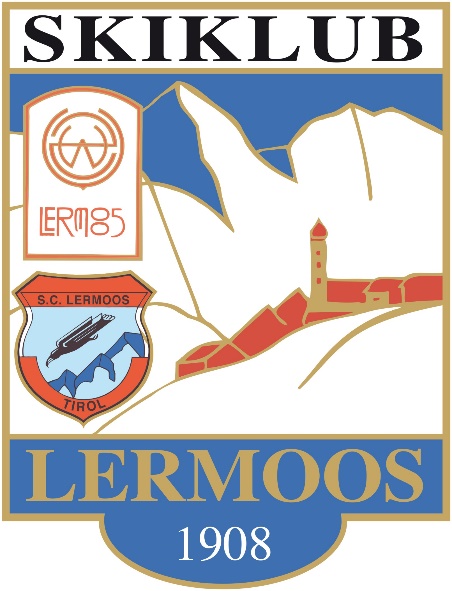 VOLLVERSAMMLUNGDonnerstag, den 06.12.2018SKIKLUB LERMOOSVEREINSJAHR2017/2018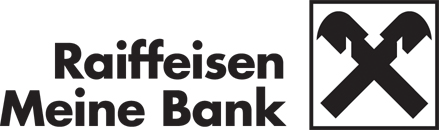 Begrüßung durch den ObmannGedenken an Verstorbene MitgliederVerstorbene Mitglieder 2017/2018SCHUSTER WalterKÖCK HelmutTätigkeitsbericht Vereinsjahr 2017/2018Mitgliederstand460	Erwachsene  31 	Jugend  77	Schülerinnen und Schüler________________________________________________GESAMT:	568 MitgliederAusschuss10 Sitzungen des VorstandesAlpines TrainingTraining auf der Piste Die Kinder und Jugendlichen wurden in unterschiedliche Trainingsgruppen geteilt, damit je nach Stärke und Können trainiert werden konnte.Trainer/Trainerinnen: Elgar Köck, Georg Mott, Sebastian Mott, Roman FasserAushilfstrainer/-trainerinnen: Patricia Jourez, Eva Fasser, Roland Tabelander, Martin Fasser, Melanie KöckJeden Dienstag fand das Nachttraining am Family Jet statt.Sommertraining für die Kinder und JugendlichenFür die Alpinen Athletinnen und Athleten fand diesen Sommer kein Sommertraining statt.HALLENTRAININGDerzeit werden 4 Gruppen vom Trainerteam: Elgar Köck, Katrin Lagg und Kitty van Berkel betreut.Das Hallentraining wird zurzeit von ca. 50 Kindern besucht.Nordisches TrainingNORDISCHES training WinterDie Kinder und Jugendlichen wurden in 4 Trainingsgruppen eingeteilt, damit je nach Leistung besser trainiert werden konnte. Es wurde mit der Trainerin Viktoria Zoller auf der Loipe im Moos trainiert.Nordisches TRAINING SOMMERFür die Nordischen fand in den Sommerferien ein Sommertraining statt. Es wurde wöchentlich einmal trainiert. Training: Ausdauer, Koordination, Kondition und Kraftaufbau;Nordisches TRAINING HerbstEs wird Kondition, Koordination, Kraft und Langlauftechnik mit der Trainerin Viktoria Zoller trainiert. Die Kinder und Jugendlichen trainieren mit den Skirollern. Derzeit kommen 18 Kinder und Jugendliche zum Nordischen Training.VereinsmeisterschaftALPINER BEWERB09. März 2018: Kinder, Schülerinnen und Schüler10. März 2018: Jugend und ErwachseneNORDISCHER BEWERB04. März 2018: Kinder, Schülerinnen, Schüler und ErwachseneErgebnisse VEREINSMEISTERSCHAFTVereinsmeister/In Alpin:			HOFHERR Anne						STROBL ReneSchülermeister/In Alpin:			HOFHERR Isabel						EHRET Louis	Schülermeister/In Snowboard:	HOFHERR Eva					   	ZABERNIG JakobVereinsmeister/In Nordisch:		ZOLLER Viktoria						SCHUSTER KurtSchülermeister/In Nordisch:		WOHLGENANNT Theresia						WOHLGENANNT JohannesSkirennen und andere Termine im Jahr 201826. Jänner 2018		Bezirksslalom Alpin Kinder02. Februar 2018		Zugspitzcup NSL, Family Jet	04. März 2018		Bezirkscup Nordisch04. März 2018		Vereinsmeisterschaft Nordisch Golfino-Runde09.+10. März 2018		Vereinsmeisterschaft Alpin: Walter Schuster Gedächtnisrennen11. März 2018		Siegerehrung Kinder und Schüler/innen - SchulzentrumSiegerehrung Vereinsmeisterschaft im Hotel Bergland20. März 2018		Gastro-Cup - TVB, Family Jet 12. Mai 2018			Pflanzensetzen für die Gemeindegutsagrargemeinschaft10. Juni 2018			Skihüttenfest (110 Jahre Skiklub Lermoos & 71 Jahre Lermooser Schihütte)Erfolge unserer Skiklub-JugendErgebnisse Zugspitzcup AlpinKINDER MÄNNLICHKinder U8 männlich1. Platz		HOFHERR LouisKinder U9/U10 männlich1. Platz		KÖCK Maximilian2. Platz		HAAS Michael3. Platz		VAN SCHIJNDL Bret5. Platz		KOCH Luis7. Platz		GUEM Laurenz9. Platz		PENDL Luis		Kinder U11/U12 männlich1. Platz		STROBL LucaKINDER WEIBLICHKinder U8 weiblich3. Platz		SWAROVSKI FranziskaKinder U9/U10 weiblich7. Platz		LAGG VanessaKinder U11/U12 weiblich3. Platz		WOHLGENANNT Sophia			4. Platz		WOHLGENANNT Maria			6. Platz		HOFHERR Ilvy					8. Platz		KERBER Vanessa9. Platz		KÖCK Johanna10. Platz	VAN SCHIJNDL Joy12. Platz	SCHUSTER MiriamSCHÜLER MÄNNLICHSchüler U13/U14 männlich3. Platz		EHRET LouisSchüler U15/16 männlich2. Platz		STADLER AndreasSCHÜLER WEIBLICHSchüler U13/U14 weiblich2. Platz		HOFHERR Eva4. Platz		LAGG Anna-Lena5. Platz		SIMON SarahSchüler U15/U16 weiblich1. Platz		HOFHERR IsabelJUGEND WEIBLICHJugend U18/U21 weiblich1. Platz		HOFHERR AnneErgebnisse BEZIRKSCUP AlpinKINDER MÄNNLICHKinder U9/U10 männlich1. Platz		KÖCK Maximilian7. Platz		HAAS Michael8. Platz		VAN SCHIJNDL Bret12. Platz	PENDL LuisKINDER WEIBLICHKinder U11/U12 weiblich3. Platz		WOHLGENANNT Maria6. Platz		HOFHERR Ilvy8. Platz		WOHLGENANNT Sophia9. Platz		KÖCK Johanna14. Platz	VAN SCHINDL JoySCHÜLER MÄNNLICHSchüler U14 männlich3. Platz		EHRET LouisSCHÜLER WEIBLICHSchüler U14 weiblich2. Platz		HOFHERR EvaSchüler U15/U16 weiblich1. Platz		HOFHERR Isabel3. Platz		SCHÖNHERR LeonieJUGEND WEIBLICHJugend U18 weiblich1. Platz		HOFHERR AnneBEZIRKSGESAMTWERTUNG TSV ALPINDie Skirennläuferinnen und Skirennläufer konnten sich in der Bezirksgesamtwertung den 2. Platz sichern.ERGEBNISSE BEZIRKS- UND LANDESCUP ALPINEINZELNER RENNLÄUFERINNEN DES SKIKLUB LERMOOSSKIRENNLÄUFERIN: HOFHERR ANNE1. Platz			Gesamtwertung Bezirkscup Jugend U18Außerferner Meisterin	Außerferner Bezirksjugendmeisterschaft SlalomAußerferner Meisterin	Außerferner Bezirksjugendmeisterschaft Riesentorlauf2. Platz			Gesamtwertung TIWAG Alpin-Ski-Cup U181. Platz			Tiroler Schulwinterspiele in Kühtai (Team BRG-Reutte)SKIRENNLÄUFERIN: HOFHERR ISABEL1. Platz			Gesamtwertung Bezirkscup Schüler U16Außerferner Meisterin	Außerferner Bezirksschülermeisterschaft RiesentorlaufAußerferner Meisterin	Außerferner Bezirksmeisterschaft Super G1. Platz			Reuttener Schulskimeisterschaft1. Platz			Tiroler Schulwinterspiele in Kühtai (Team BRG-Reutte)SKIRENNLÄUFERIN: SCHÖNHERR LEONIELeonie Schönherr besucht seit September 2017 die Höhere Lehranstalt für Tourismus und Ski in Bad Hofgastein. Diese Saison fährt sie die ersten FIS-Rennen.Ergebnisse Bezirkscup NordischKINDER II WEIBLICHKinder II weiblich1. Platz		WOHLGENANNT Maria2. Platz		WOHLGENANNT SophiaSCHÜLER I WEIBLICHSchüler I weiblich1. Platz		LANG Lena4. Platz		SCHUSTER MiriamSCHÜLER II WEIBLICHSchüler II weiblich1. Platz		WOHLGENANNT TheresiaJUGEND MÄNNLICHJugend männlich1. Platz		FASSER MaximilianBEZIRKSGESAMTWERTUNG TSV NORDISCHDie Langläuferinnen und Langläufer konnten bereits zum dritten Mal bei der Bezirksgesamtwertung den 1. Platz sichern.Getätigte Anschaffungen für den Verein im Vereinsjahr 2017/2018ALPINTorlaufstangen und TransportsäckeAnzeigetafel und Bildschirm für die ZeitnehmungAbsperrzäuneSCHIHÜTTEBoiler und Druckreduzierventil für die Wasserversorgung SchihütteTischdeckenMatratzen, Bezüge, MatratzenschonerGeplante Anschaffungen für den Verein im Vereinsjahr 2018/2019ALPINTorlaufstangen speziell für Slalom und TrainingStangenbohrerAbsperrzäuneSONSTIGESStartnummernRenn- und diverses ZubehörHerzlichen Dank an …die Skischule Lermoos - Pepi Pechtl die Skischule Snowpower - Fasser Michaeldie Gemeinde Lermoosdem TVB mit der Obfrau Daniela Gerber, Ortsausschuss Lermoos die Gemeindegutsagrargemeinschaft – Substanzverwalter Fasser Sascha und Eberle Hubertdie RAIBA Lermoos-Ehrwald-Biberwier für die Förderungdie Bergbahnen Langes Lermoos-BiberwierDr. Christoph Swarovski GmbHSport HofherrSport MaderSport Schusterdas Leading Family Hotel & Resort Alpenrosedas Hotel Post, Fam. Dengg…. für die finanzielle Unterstützung!KASSABERICHTDazu bitte umblättern!KASSAPRÜFUNGKassaprüfer: SCHONGER Matthias und FASSER SaschaAntrag auf Entlastung des Kassiers und des Vorstandes!VERGABE tsv-eHRENNADELNTSV-BronzeJOUREZ CharlotteLAGG SilviaEHRUNGEN LANGJÄHRIGER MITGLIEDER70 Jahre MitgliedschaftLAGG JosefLAGG MartinPOBERSCHNIGG ErwinSCHUSTER Alois60 Jahre MitgliedschaftHAAS AlexanderHÖCK EduardSCHONGER AnnemarieSTEINER Oskar50 Jahre MitgliedschaftMITTERBAUER Fritz40 Jahre MitgliedschaftGERBER HannesHOFHERR GeorgHOFHERR KlausJOUREZ Charlotte25 Jahre MitgliedschaftSEITNER MarcoSEITNER PatricSCHMITT ManfredDENGG JohannaMAYER FlorianMAYER Julian	RUNDE GEBURTSTAGEWir gratulieren herzlich zum …	90. GEBURTSTAGNAGELE JosefPETZ Herlinde80. GEBURTSTAGHOFHERR ErnstLAGG HermannFASSER PeterSCHONDLOWSKI Siegmund (D)SCHMIDT Helmut (D)70. GEBURTSTAGFASSER AlfredHAWLEY Stephan (GB)SONNWEBER MatthiasMELLER Laurence John (GB)RAUTER KarlHOFFMANN RudolfPOBERSCHNIGG ErichPLASZKY Rainer (D)SCHONDLOWSKI Margit (D)60. GEBURTSTAGWALZ Laila (D)LEITNER ChristianNEUWAHL DES AUSSCHUSSESGrußworte ANWESENDER EHRENGÄSTEVORSCHAU AUF DAS KOMMENDE VEREINSJAHR 2018/2019Geplante RennenJÄNNER13. Jänner 2019		Bezirkscup Nordisch25. Jänner 2019		Zugspitzcup Alpin: Kinder26. Jänner 2019		Bezirkscup Alpin: Schülerinnen und Schüler, JugendMÄRZwird noch festgelegt		Vereinsmeisterschaft Nordisch15.+16. März 2019		Vereinsmeisterschaft Alpin und Snowboard (abends)19. März 2019			Gastro-CupSKIKLUBJACKENAKTIONSkijacken für die Alpinen Athletinnen und AthletenBekleidung für die Nordischen Athletinnen und AthletenALLFÄLLIGESDer SKIKLUB LERMOOS bedankt sich bei der heimischen Wirtschaft, bei allen Firmen, Geschäften, Hotels, Vermietern und Institutionen für geleistete Sach- und Geldspenden im vergangenen Vereinsjahr! Wir sagen all jenenDANKE UND EIN HERZLICHES VERGELT’S GOTT,die im vergangenen Vereinsjahr mitgeholfen haben, sodass alle Rennen und Veranstaltungen erfolgreich abgehalten werden konnten!Wir danken allen unterstützenden Organisationen und Vereinen, den Bergbahnen Langes Lermoos, dem ASVÖ, den Hüttenwarten, unseren Trainerinnen und Trainern, sowie allen freiwilligen Helferinnen und Helfern und den Mitgliedern vom Ausschuss für vorbildlichen Einsatz, Engagement und Mitarbeit!Der SKIKLUB LERMOOS bedankt sich bei folgenden Firmen, Geschäften, Hotels, Pensionen und Institutionen für die Spende der Ehrenpreise, Pokale und SachpreiseAmort Tankstelle, EhrwaldMarxdielen GmbH, LermoosApotheke Ehrwald - LermoosMetzgerei, Ratzenberger Stefan, Ehrw.Cafe-Restaurant Sam, LermoosShuttle and more (Pati's TAXI), LermoosBaustoffhandel Franz Schnennach, EhrwaldPension Alpenglühn, Fam. Friedrich HofherrBerglifte Giselher Langes, LermoosPferdeschlittenfahrten, Schretter Kurt, L.BP Tankstelle, Willi Schonger, LermoosPizzeria Italia Due, Familie Mizio, LermoosCafe Mair, LermoosPizzeria Willi, LermoosFahrschule GratlRaiba Ehrwald-Lermoos-BiberwierFriseursalon Moser, LermoosRaumausstattung, Andreas Cytrin, EhrwaldGasthof Grieserhof, Fam. Schonger, L.Raummoden, Posch, LermoosGasthof Juchhof, Fam. Koch, LermoosReisebüro Zoller, Klaus Zoller, LermoosGemeinde LermoosRestaurant Golfino, Fam. Markus Fasser, E.Getränke, A. Linzgieseder, EhrwaldRestaurant Gschwandtkreuz, LermoosGlaserei, Reinhold Pult, EhrwaldRieder's Kaufladen, Kathrin Rieder, LermoosFa. Segnal - Grubigalm, Lermooss'Blumen- u. Seifenlädele, Cordula SchwarzGrubighütte, LermoosSchmuckhäusl Linder, LermoosGrubigstube, Fam. Steiner, LermoosSkischule Lermoos, Pepi Pecht, LermoosHaas Transporte, Haas Christian, LermoosSkischule Snowpower, Michael Fasser, L.Haus Alpenblick, Sascha Fasser, LermoosSomweber Peter, Landtechnik, EhrwaldHaus Alpenhof, Fam. Lagg, LermoosSPAR-Markt, LermoosHaus Alpenstern, Michael Fasser, LermoosSpenglerei, Müller Erich, LermoosHaus Bergkristall, Fam. Lagg, LermoosSport Mader, LermoosHolz-Sägewerk, Martin Kerle, LermoosSport Schuster, LermoosHotel Alpenrose, Fam. Ernst MayerSport und Trachten Hofherr, LermoosHotel Bellevue, Fam. Rettenbacher, L.Sporthotel Loisach, Fam. Rieder, LermoosHotel Bergland, Fam. Kluwick, LermoosSporthotel Pechtl, Fam. Pechtl, LermoosHotel Edelweiss, Fam. Gerber, LermoosSporthotel Zugspitze, Fam. Scheiderbauer, LHotel Hubertushof, Fam. Theo Zoller, L.Tankstelle Gutmann, Ehrwald-SchanzHotel Klockerhof, Fam. Koch, LermoosTirolerhof, Fam. Leopoldseder-Schonger, L.Hotel Mohr Life Resort, Fam. Künstner-MantlTiroler Zugspitzarena, OA LermoosHotel Post, Fam. Franz Dengg, LermoosTischlerei Mariacher, EhrwaldHotel Rustika, Fam. Hofherr, LermoosToyota Hundertpfund, Helmut Steiner, L.Hotel Tyrol, Fam. Elmar Hofherr, LermoosWolfratshauserhütte, LermoosInstallationsbetrieb, Wörz Peter, LermoosZimmerei-Holzbau Poberschnigg, LermoosLandart, Fam. Schennach, LermoosZweiradfachhandel, Peter Zirknitzer, E.